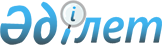 О внесении изменений и дополнений в постановление Правительства Республики Казахстан от 11 декабря 1997 года № 1749Постановление Правительства Республики Казахстан от 12 февраля 1999 года № 120      Учитывая обращение ветеранов-нефтяников Республики Казахстан и ходатайство ЗАО "Национальная нефтегазовая компания "Казахойл", Правительство Республики Казахстан постановляет: 

      Внести в постановление Правительства Республики Казахстан от 11 декабря 1997 года № 1749 P971749_ "О проведении юбилейной даты - 100-летия нефтяной промышленности Казахстана" (САПП Республики Казахстан, 1997 г., № 53, ст. 486) следующие изменения и дополнения: 

      1) в пункте 1 слова "25 апреля" заменить словами "5 сентября"; 

      2) в основных мероприятиях в честь 100-летия нефтяной промышленности Казахстана, одобренных указанным постановлением:     в строке, порядковый номер 1, в графе 3 слова "до 1 января" заменить словами "до 1 июня";     в строке, порядковый номер 2:     в графе 2 строки:     "Отснять многосерийный документальный фильм "От Карашунгула до шельфа Каспия", посвященный истории развития нефтяной промышленности Казахстана"     изложить в следующей редакции:     "Отснять цикл видеороликов под общим названием "100 лет казахстанской нефти";     в графе 3 слова "до 1 марта" заменить словами "март-июль";     строки, порядковые номера 3 и 4, исключить;     в строке, порядковый номер 5:     в графе 2 строки:     "Предусмотреть установку и торжественное открытие памятника-стелы на месте первой казахстанской нефтяной скважины № 7 Карашунгул";     изложить в следующей редакции:     "Организовать установку и торжественное открытие символического знака наместе первой нефтяной скважины № 7 Карашунгул";     в графе 3 слова "25 апреля" заменить словами "до 4 сентября";     строки, порядковые номера 6 и 7, исключить;     в строке, порядковый номер 8:     в графе 3 слова "до 1 января" заменить словами "до 1 июня";     в графе 4 строки:     "Организационная комиссия, Центральный совет ветеранов Республики Казахстан, акимы областей"     изложить в следующей редакции:     "Организационная комиссия, ННК "Казахойл";     дополнить строками, порядковые номера 10, 11, 12, следующегосодержания:     "10 Организовать               3 сентября           Организационная         торжественное              1999 года            комиссия,          собрание в городе                               ННК "Казахойл"         Астане, пресс-         конференцию по          итогам собрания     11 Организовать в городе       5 сентября           Организационная         Атырау международную        1999 года            комиссия,         научно-практическую                              ННК "Казахойл"        конференцию "100 лет         казахстанской нефти.         Прикаспийские         нефтяные государства в        XXI веке"     12 Организовать в городе       5 сентября           Организационная         Атырау торжества,           1999 года            комиссия,         посвященные 100-летию                            ННК "Казахойл"".        казахстанской нефти        с участием         правительственных         делегаций        Премьер-Министр     Республики Казахстан (Корректор:  И.Склярова Специалист: Э.Жакупова)      
					© 2012. РГП на ПХВ «Институт законодательства и правовой информации Республики Казахстан» Министерства юстиции Республики Казахстан
				